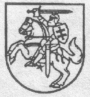 MARIJAMPOLĖS ,, ŠALTINIO’’ PROGIMNAZIJOS DIREKTORIUSĮSAKYMASDĖL  OLWEUS PROGRAMOS KOKYBĖS UŽTIKRINIMO SISTEMOS (OPKUS)  2022 m. lapkričio 24 d. Nr. V-118 (1.3.E)MarijampolėVadovaudamasi 2022 m. lapkričio 3 d. Nacionalinės švietimo agentūros raštu „Dėl OLWEUS patyčių prevencijos programos kokybės užtikrinimo sistemos (OPKUS)“ Nr. SD-3654(1.6E),t v i r t i n u :1.  Koordinacinį komitetą (pridedama).2.  MSG veiklos planą (pridedama).3. Mokytojų budėjimo grafiką (pridedama).4. MSG grupių sąrašus (pridedama).Direktoriaus pavaduotoja ugdymui,                                                                   Rima Baronienėlaikinai pavaduojanti direktoriųRima Baronienė, Anžela Paplauskienė, 8 343 58145PATVIRTINTAMarijampolės ,,Šaltinio“ progimnazijos                          direktoriaus 2022 m. lapkričio  24 d.įsakymu Nr. V- 118  (1.3E)OPKUS koordinacinis komitetasJonas Kukukas, progimnazijos direktorius.Rima Baronienė, direktoriaus pavaduotoja ugdymui, programos koordinatorė.Rasa Berteškaitė, psichologė, MSG vadovė.Erika Penkauskienė, socialinė pedagogė, MSG vadovė.Urtė Matulytė, 8a klasės mokinė.Danielė Rėklevičiūtė, 7c klasės mokinė.Inga Packevičienė, tėvų atstovė.Martyna Kudrevičienė, tėvų atstovė.Anžela Paplauskienė, direktoriaus pavaduotoja ugdymui.Vladislava Bašinskienė, sveikatos priežiūros specialistė.Ingrida Krasnickienė, budėtoja.Ramutė Misiūnienė, budėtoja.______________________PATVIRTINTAMarijampolės ,,Šaltinio“ progimnazijos                          direktoriaus 2022 m. lapkričio 24 d.įsakymu Nr. V-118  (1.3.E)OPKUS  įgyvendinimoMSG grupių veiklos planas 2022 m. 9 mėn. -  2023 m. 6 mėn.                                                                                PATVIRTINTA                                                                                Marijampolės ,,Šaltinio“ progimnazijos                                                                                                                                  direktoriaus 2022 m. lapkričio 24 d.                                                                                 įsakymu Nr. V-118  (1.3E)                                     2022 - 2023 m. m. saugios aplinkos kūrimas (I pusmetis)                                                                                PATVIRTINTA                                                                                Marijampolės ,,Šaltinio“ progimnazijos                                                                                                                                  direktoriaus 2022 m. lapkričio 24 d.                                                                                įsakymu Nr. V- 118 (1.3E)MSG sąrašaiMSG grupėGrupės vadovai Susitikimo dienosSusitikimo laikasSusitikimo vietaSiūlomos MSG susitikimų temos1 grupėErika PenkauskienėAstaStumilaitė2022-10-312022-12-232023-02-132023-04-112023-06-239.00-10.30val.Informacinis centrasOlweus prevencijos priemonių ir veiklos planavimas. MSG narių patirties, diegiant OPKUS, refleksija bei savianalizė. Faktinių  arba įtariamų patyčių atvejų sprendimo procedūros veiksmingumo aptarimas. Budėjimo kokybės analizė. Programos diegimo progimnazijoje stiprybės ir silpnybės. OPKUS kokybės plano - projekto 2022-2023 m. aptarimas.OLWEUS tyrimo rezultatų analizavimas. Patyčių registravimo žurnalo pildymo ir taikomų nuobaudų kopėtėlių aptarimas.Bendradarbiavimas su tėvais. Pasidalinimas gerąja patirtimi, vedant tėvų susirinkimus ir klasės valandėles. Aktualių patyčių atvejų, taikytų priemonių analizė.OPKUS įgyvendinimo eigos ir pasiektų rezultatų aptarimas. Refleksija. Tolimesnių veiklos planų aptarimas.Dalyvių supervizijos per kiekvieną MSG susitikimą pagal poreikį.2 grupėPalmira MatulevičienėRima Berčiūnienė2022-10-312022-12-232023-02-132023-04-112023-06-239.00-10.30val.203 kab.Olweus prevencijos priemonių ir veiklos planavimas. MSG narių patirties, diegiant OPKUS, refleksija bei savianalizė. Faktinių  arba įtariamų patyčių atvejų sprendimo procedūros veiksmingumo aptarimas. Budėjimo kokybės analizė. Programos diegimo progimnazijoje stiprybės ir silpnybės. OPKUS kokybės plano - projekto 2022-2023 m. aptarimas.OLWEUS tyrimo rezultatų analizavimas. Patyčių registravimo žurnalo pildymo ir taikomų nuobaudų kopėtėlių aptarimas.Bendradarbiavimas su tėvais. Pasidalinimas gerąja patirtimi, vedant tėvų susirinkimus ir klasės valandėles. Aktualių patyčių atvejų, taikytų priemonių analizė.OPKUS įgyvendinimo eigos ir pasiektų rezultatų aptarimas. Refleksija. Tolimesnių veiklos planų aptarimas.Dalyvių supervizijos per kiekvieną MSG susitikimą pagal poreikį.3 grupėRasa BerteškaitėAnžela Paplauskienė2022-10-312022-12-232023-02-132023-04-112023-06-239.00-10.30val.325 kab.Olweus prevencijos priemonių ir veiklos planavimas. MSG narių patirties, diegiant OPKUS, refleksija bei savianalizė. Faktinių  arba įtariamų patyčių atvejų sprendimo procedūros veiksmingumo aptarimas. Budėjimo kokybės analizė. Programos diegimo progimnazijoje stiprybės ir silpnybės. OPKUS kokybės plano - projekto 2022-2023 m. aptarimas.OLWEUS tyrimo rezultatų analizavimas. Patyčių registravimo žurnalo pildymo ir taikomų nuobaudų kopėtėlių aptarimas.Bendradarbiavimas su tėvais. Pasidalinimas gerąja patirtimi, vedant tėvų susirinkimus ir klasės valandėles. Aktualių patyčių atvejų, taikytų priemonių analizė.OPKUS įgyvendinimo eigos ir pasiektų rezultatų aptarimas. Refleksija. Tolimesnių veiklos planų aptarimas.Dalyvių supervizijos per kiekvieną MSG susitikimą pagal poreikį.4 grupėGailina KrakauskienėSkirmantė Daugėlienė2022-10-312022-12-232023-02-132023-04-112023-06-239.00-10.30val.142a kab.Olweus prevencijos priemonių ir veiklos planavimas. MSG narių patirties, diegiant OPKUS, refleksija bei savianalizė. Faktinių  arba įtariamų patyčių atvejų sprendimo procedūros veiksmingumo aptarimas. Budėjimo kokybės analizė. Programos diegimo progimnazijoje stiprybės ir silpnybės. OPKUS kokybės plano - projekto 2022-2023 m. aptarimas.OLWEUS tyrimo rezultatų analizavimas. Patyčių registravimo žurnalo pildymo ir taikomų nuobaudų kopėtėlių aptarimas.Bendradarbiavimas su tėvais. Pasidalinimas gerąja patirtimi, vedant tėvų susirinkimus ir klasės valandėles. Aktualių patyčių atvejų, taikytų priemonių analizė.OPKUS įgyvendinimo eigos ir pasiektų rezultatų aptarimas. Refleksija. Tolimesnių veiklos planų aptarimas.Dalyvių supervizijos per kiekvieną MSG susitikimą pagal poreikį.Aukš-tasSaugi aplinkaPirmadienisAntradienisTrečiadienisKetvirtadienisPenktadienis     ISporto salė iki centrinio įėjimo ir nuo įėjimo iki persirengimo kamb. V. GrinevičiūtėS. DaugėlienėR. BerteškaitėL. StegvilienėG. Krakauskienė     IPradinių klasių fojėP. MatulevičienėJ. ŽaliaduonienėE. VingelienėE. KavaliauskienėV. Lenkauskienė     IValgyklaA. StrumilaitėE. PenkauskienėA. StrumilaitėE. PenkauskienėŽ. Siderienė    IIPradinių klasių fojėD. BingelienėR. BerčiūnienėZ. MarcinkevičienėV. KalinauskienėSlenkamas graf.    IIII fojė (matem., inform.)A. ButrimanskienėN. BeržinskienėA. TalalajevasV. KazlauskienėJ. Eidukonienė    IIIII fojė (mokyt. kam.)L. MaurušaitienėV. RutkauskaitėB. TalalajevaR. BerteškaitėI. Mečkauskaitė   IIII fojė (pradinukai)V. ŠapalienėL. ČižikienėS. SkvarnavičienėV. ŽmuidienėR. Astašauskienė   IIIII fojė (anglų k., biolog.)R. TamašauskienėI. LastauskienėS. VasiliauskienėD. KulbokienėS. Kukukienė   IIIIII fojė(istorija, fizik.) J. PautienienėR. MotūzaitėA. Miliauskienė A. DockevičienėL. Makauskienė1 grupė9.00 val.2022-10-312022-12-232023-02-132023-04-112023-06-232  grupė9.00 val.2022-10-312022-12-232023-02-132023-04-112023-06-233  grupė                         9.00 val. 2022-10-312022-12-232023-02-132023-04-112023-06-234  grupė9.00 val.2022-10-312022-12-232023-02-132023-04-112023-06-23Vieta: informaciniscentrasVieta: 203 kab.Vieta: 325 kab.Vieta: 142a kab.A. Strumilaitė (vad.)P. Matulevičienė (vad.)R. Berteškaitė (vad.)G. Krakauskienė (vad.)E. Penkauskienė (vad.)R. Berčiūnienė (vad.)A. Paplauskienė (vad.)S. Daugėlienė (vad.)J. KukukasL. ČižikienėI. KrasnickienėŽ. SiderienėA. DockevičienėA.VaznysL. SalasevičienėL. MurauskienėA.DereškaR. KrasnickasL.KurpavičienėR. StadalienėE. VingelienėP.ŽilinskasA. PatalavičienėL.KučinskienėZ. MarcinkevičienėB.ŽiemienėR. MisiūnienėL. BalkauskienėV. KalinauskienėJ. MarušauskienėR. BaronienėS. SkvarnavičienėR. TamašauskienėV. ŠapalaitėD. MatulaitienėV. BartkevičienėB. TalalajevaV. ŠapalienėA. ButrimanskienėR. MotūzaitėA.MiliauskienėZ. SkystimienėV. GrinevičiūtėV. KazlauskienėL. MaurušaitienėV.LenkauskienėV. RutkauskaitėL. MakauskienėA.TalalajevasJ.EidukonienėD. KulbokienėJ. PautienienėD. BingelienėA. MykolaitienėD. DavydovaL.StegvilienėJ. ŽaliaduonienėL.ŽmuidaitėS. VasiliauskienėI. BražinskienėV. ŽmuidienėI. MečkauskaitėN. BeržinskienėM. ŽmuidaV. BašinskienėR. AstašauskienėR. BurinskienėI. LastauskienėS. KukukienėJ. BrazienėR. AndriukaitienėE. KavaliauskienėR. Šeškevičienė